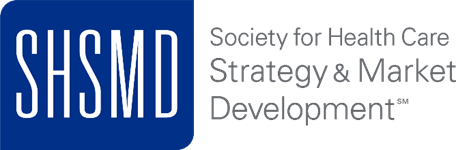 Group Membership Application (additional members)Membership Information*If you have a member ID, you can skip the questions below*Membership Information*If you have a member ID, you can skip the questions below*Membership Information*If you have a member ID, you can skip the questions below*Membership Information*If you have a member ID, you can skip the questions below*Membership Information*If you have a member ID, you can skip the questions below*You qualify for a FREE SHSMD digital publication of your choosing! Email shsmd@aha.org for more information.Membership Information*If you have a member ID, you can skip the questions below*Membership Information*If you have a member ID, you can skip the questions below*Membership Information*If you have a member ID, you can skip the questions below*Membership Information*If you have a member ID, you can skip the questions below*Membership Information*If you have a member ID, you can skip the questions below*You qualify to be entered in a raffle to send two of your members to conference FREE!Member ID number(for SHSMD members only)First NameLast NameTitleEmailStreet AddressCityStateZipPhone NumberFax NumberMember ID number(for SHSMD members only)First NameLast NameTitleEmailStreet AddressCityStateZipPhone NumberFax NumberMember ID number(for SHSMD members only)First NameLast NameTitleEmailStreet AddressCityStateZipPhone NumberFax NumberMember ID number(for SHSMD members only)First NameLast NameTitleEmailStreet AddressCityStateZipPhone NumberFax NumberMember ID number(for SHSMD members only)First NameLast NameTitleEmailStreet AddressCityStateZipPhone NumberFax NumberMember ID number(for SHSMD members only)First NameLast NameTitleEmailStreet AddressCityStateZipPhone NumberFax NumberMember ID number(for SHSMD members only)First NameLast NameTitleEmailStreet AddressCityStateZipPhone NumberFax NumberMember ID number(for SHSMD members only)First NameLast NameTitleEmailStreet AddressCityStateZipPhone NumberFax NumberMember ID number(for SHSMD members only)First NameLast NameTitleEmailStreet AddressCityStateZipPhone NumberFax NumberMember ID number(for SHSMD members only)First NameLast NameTitleEmailStreet AddressCityStateZipPhone NumberFax Number